ПРИЛОЖЕНИЕ 1к Решению Собрания депутатовМиасского городского округаот 23.03.2018 г. №12Описание изменений в Карту градостроительного зонирования территории г. Миасс  и Схему границ зон с особыми условиями использования территории г. Миасс Правил землепользования и застройки Миасского городского округа в отношении территории, расположенной в г. Миассе по северной стороне ул. Мамина-СибирякаПравилами землепользования и застройки Миасского городского округа определены следующие виды территориальных зон:  А3.1 «Городские леса»; А3.2 «Зеленые насаждения общего пользования»; В1 «Усадебная и коттеджная застройка».ПРИЛОЖЕНИЕ 2к Решению Собрания депутатовМиасского городского округаот 23.03.2018 г. №12Карта градостроительного зонирования территории г. Миасс Правил землепользования и застройки Миасского городского округа (фрагмент) с учётом изменений видов и границ территориальных зон территории, расположенной в г. Миассе по северной стороне ул. Мамина-Сибиряка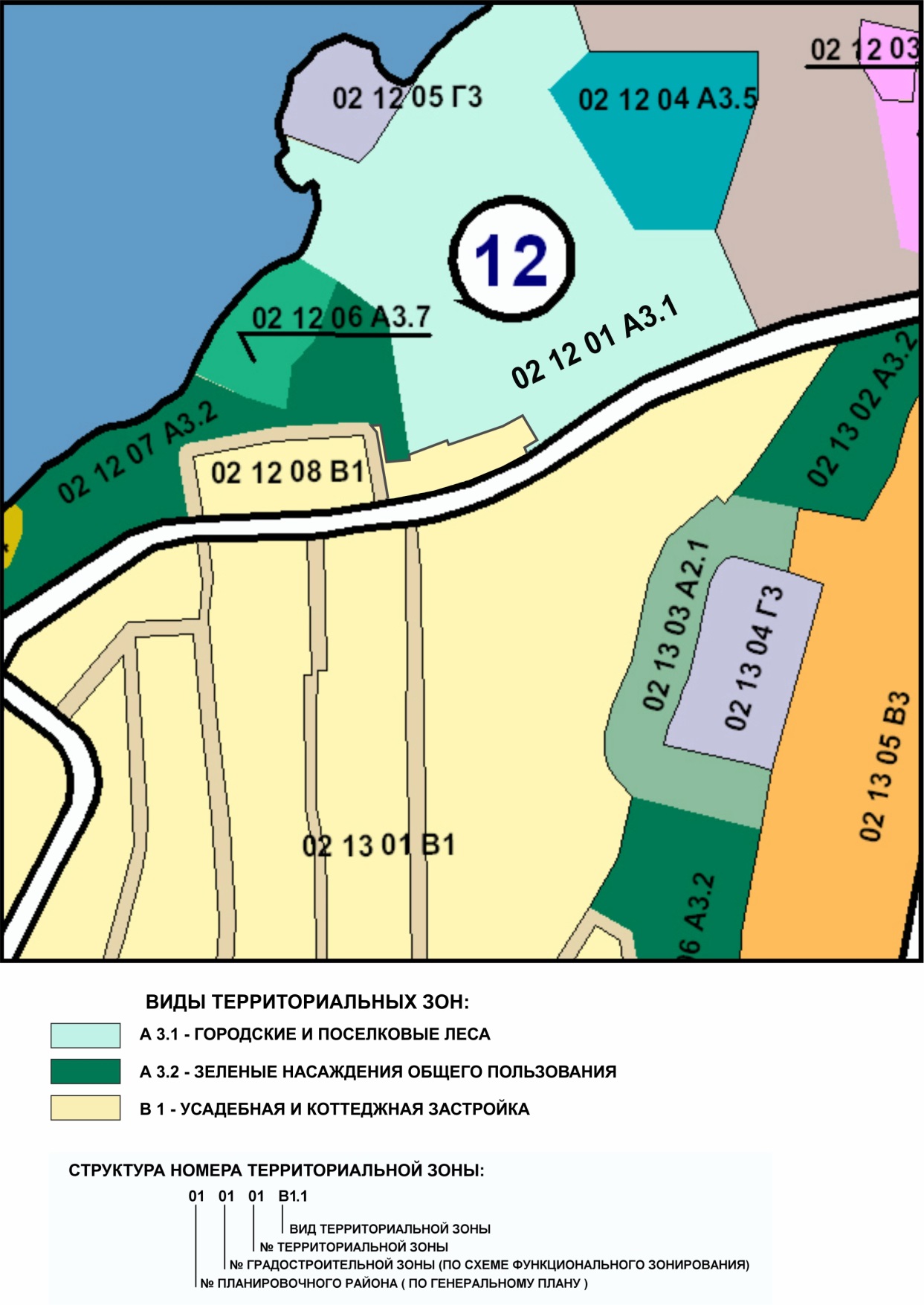 ПРИЛОЖЕНИЕ 3                     к Решению Собрания депутатовМиасского городского округаот 23.03.2018 г. №12Схема границ зон с особыми условиями использования территории г. Миасс Правил землепользования и застройки Миасского городского округа (фрагмент) с учётом изменений видов и границ территориальных зон территории, расположенной в г. Миассе по северной стороне ул. Мамина-Сибиряка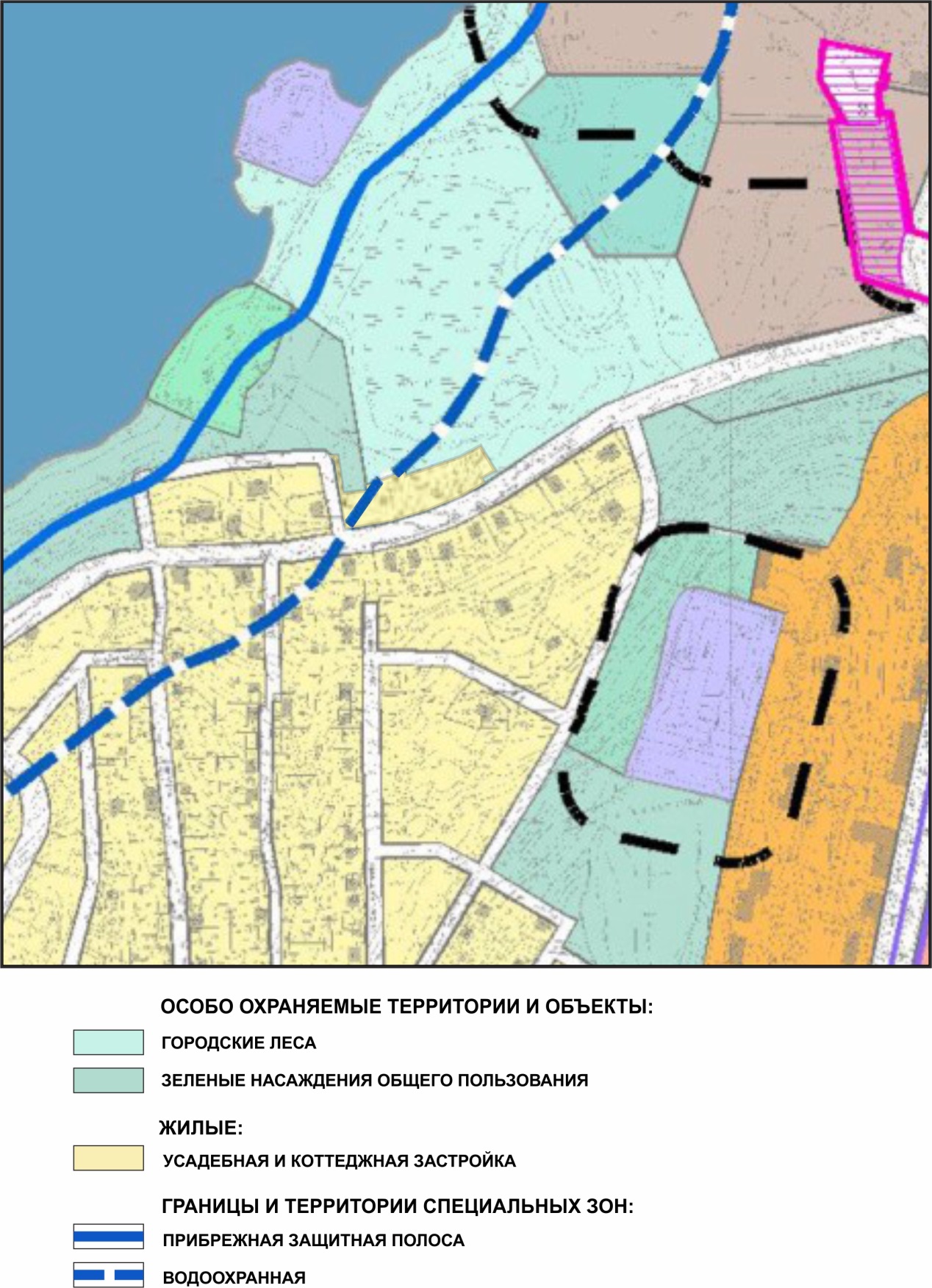 Граница внесения измененийГрадостроительный индекс  территориальной зоны до измененийХарактер вносимых измененийГрадостроительный индекс территориальной зоны после измененийТерритория, расположенная в г. Миассе по северной стороне ул. Мамина-Сибиряка12 01 А3.1изменение границ территориальной зоны12 01 А3.1Территория, расположенная в г. Миассе по северной стороне ул. Мамина-Сибиряка12 07 А3.2изменение границ территориальной зоны12 07 А3.2Территория, расположенная в г. Миассе по северной стороне ул. Мамина-Сибиряка12 08 В1изменение границ территориальной зоны12 08 В1